29.24	GERMAN (502)29.24.1	German Paper 1 (502/1)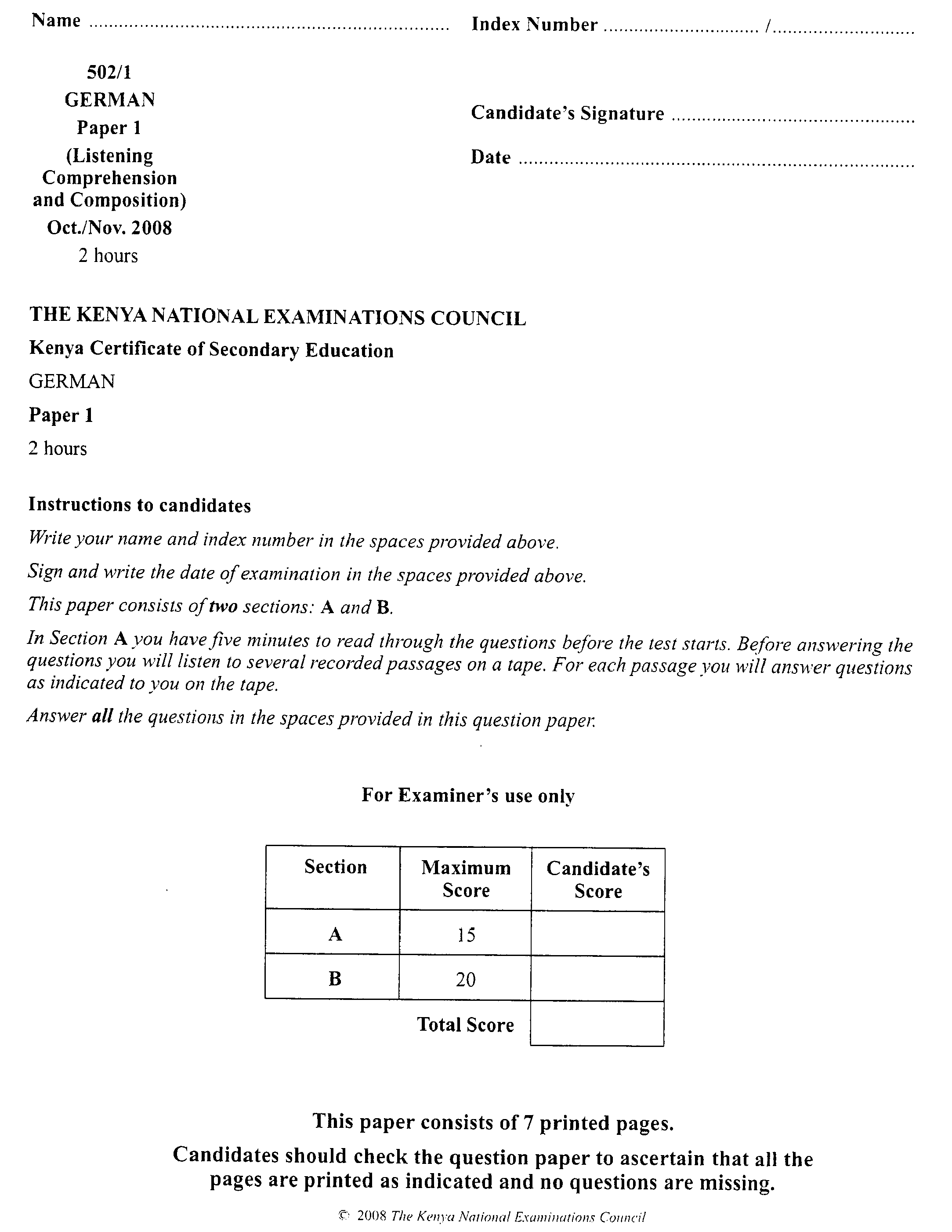 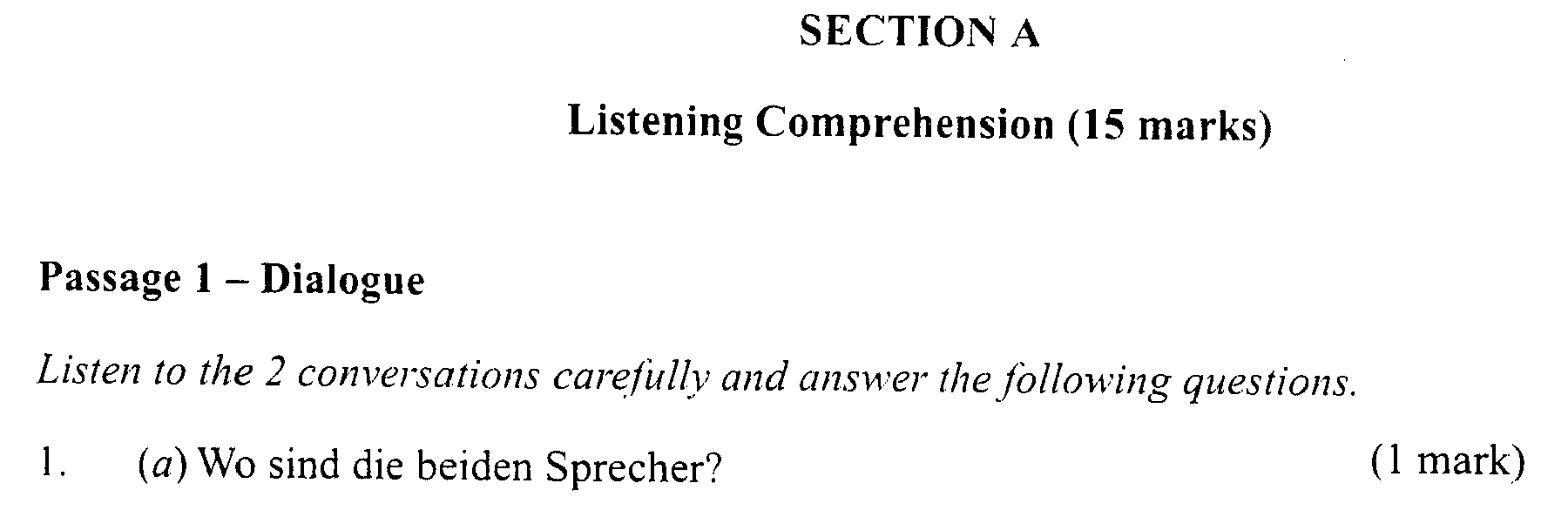 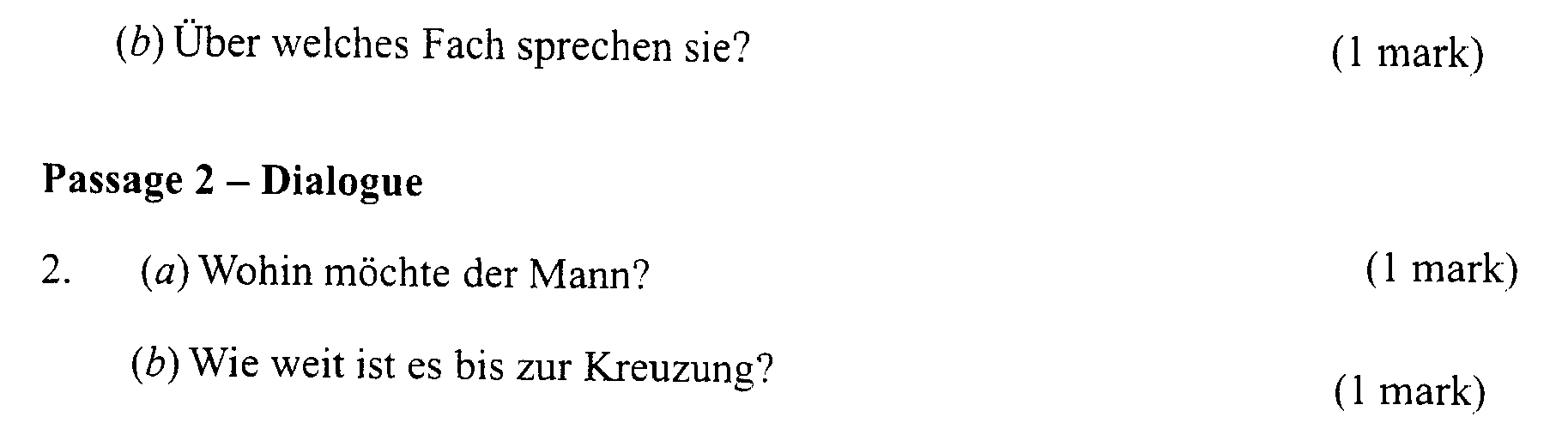 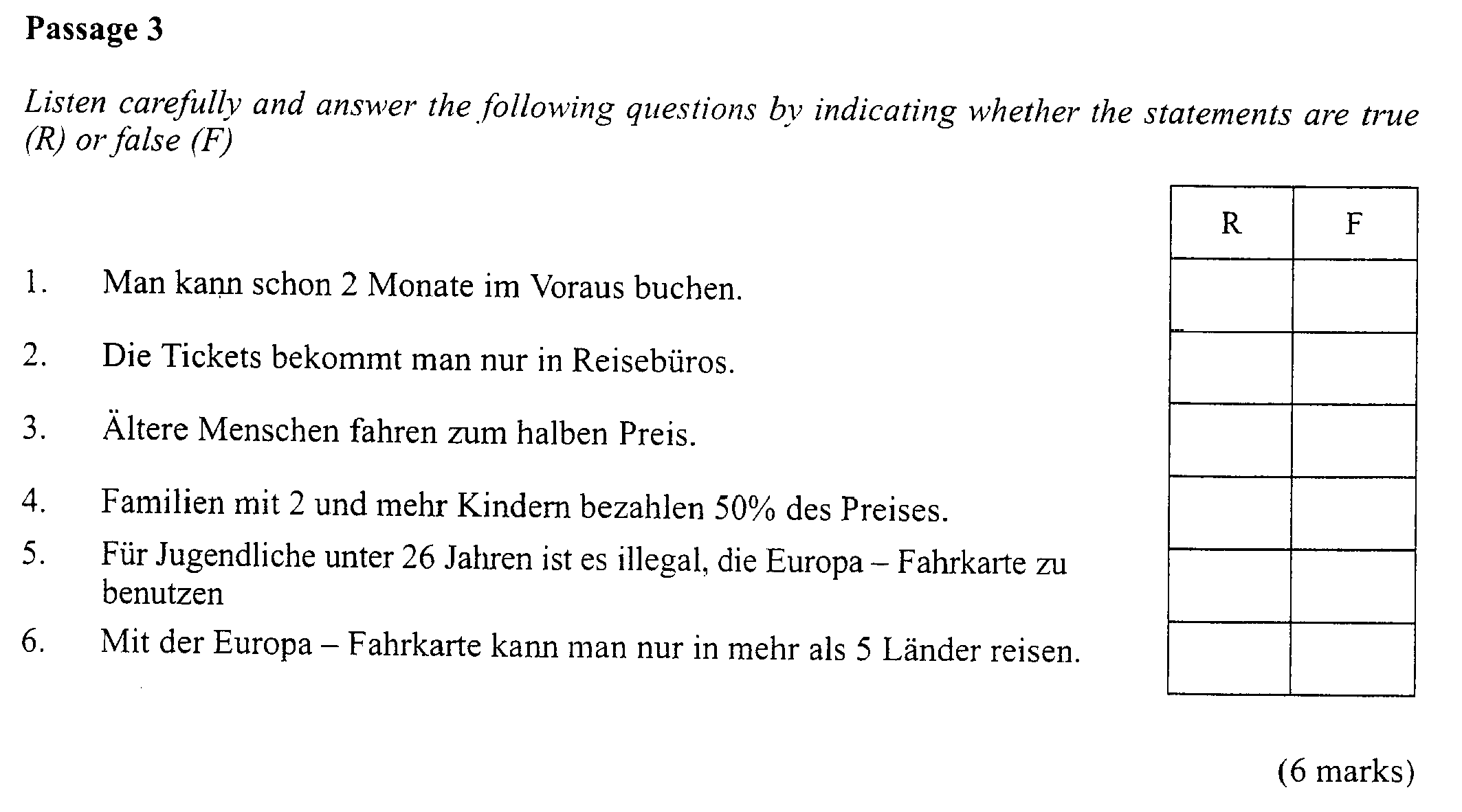 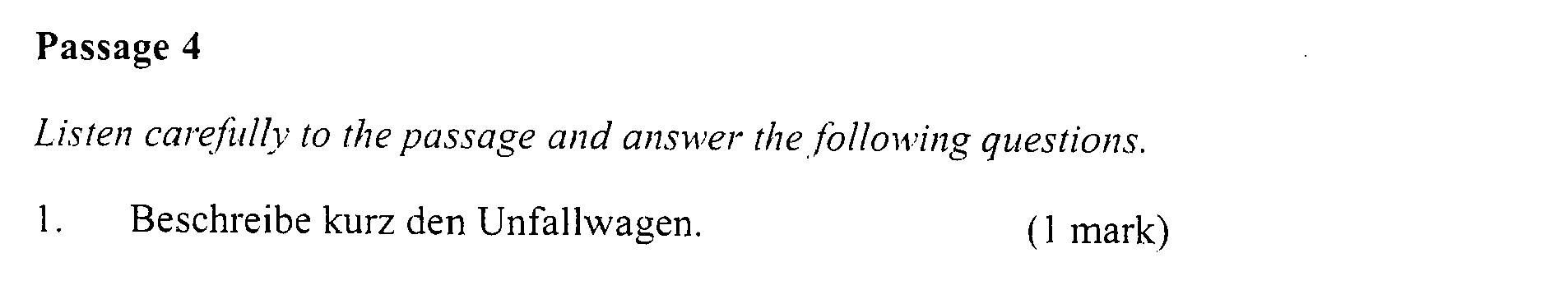 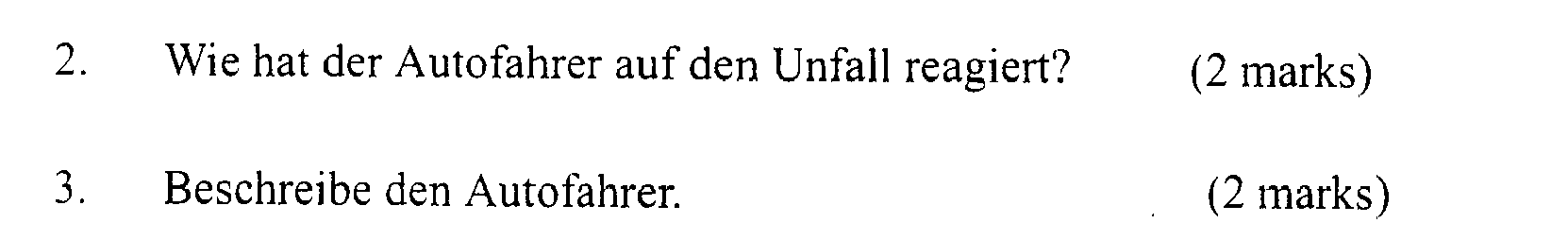 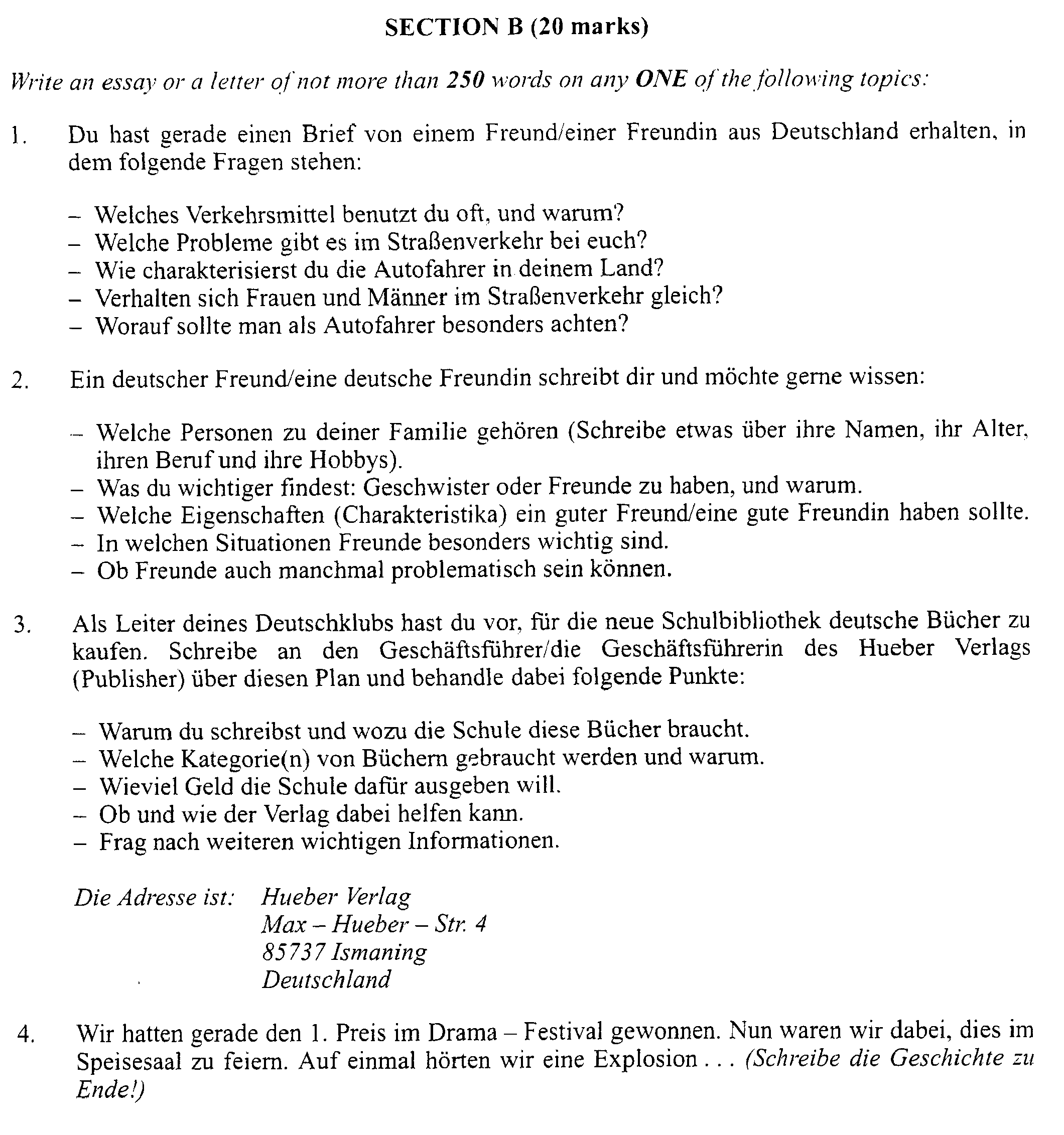 